Муниципальное дошкольное образовательное бюджетное учреждениеДетский сад комбинированного вида №45 г. СочиКак научить ребёнка   читать.Мастер-класс для родителей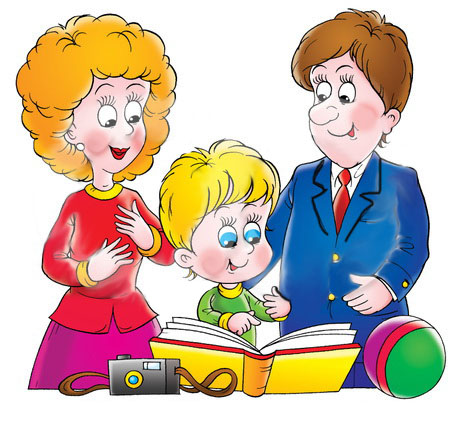 Материал подготовила: учитель-логопед Грищенко Марина Владимировна  2018г.Как научить ребенка   читать.Прежде чем начать читать с ребенком, давайте разберемся, что такое буква. Буква - это комбинация графических элементов (вертикальных, горизонтальных, диагональных линий, окружностей и полукружий); буква обозначает звук речи (то, что мы произносим). Отсюда и две основные задачи, которые стоят перед взрослым: - научить ребенка узнавать и правильно называть буквы, как комбинации разных элементов; - научить ребенка соотносить эту комбинацию элементов со звуками речи.В русском языке 33 буквы, только 31 из них обозначает звуки    (Ъ и Ь звуков не обозначают). У каждой буквы есть название, закрепленное в алфавите.Названия согласных букв не совпадают с произношением звуков, которые они обозначают. Например, буква К называется "КА", может обозначать твердый звук К (в слове КОТ, например) и мягкий звук К' (в слове КИТ, например). Возникает вопрос.Как приучать ребенка называть буквы: - как в алфавите или упрощенно - звуками, которые они обозначают?Стоит ли объяснять ребенку особенности русской фонетики? Нужно понимать, что в основе обучения чтению лежит не буква, а звук. Представьте себе, что ребенок выучил буквы "правильно", т. е.  так, как принято называть их в алфавите (БЭ, ВЭ, ЭН и т. д.).  Тогда при назывании букв он будет называть два звука Б и Э, В и Э, Э и Н. Это затруднит слияние звуков при чтении слогов,  в результате чего сформируется побуквенное чтение. Вместо МА-МА у ребенка получится "эМА-эМА". Прочтение же некоторых многосложных слов станет совершенно недоступным ребенку. Такие слова будут не прочитываться, а разгадываться им, как ребусы. Например, слово "открытка" малыш прочитает как "о-тэ-ка-эр-ы-тэ-ка-а". Не удивительно, что смысл слова или предложения при побуквенном чтении очень часто будет непонятен малышу. В целом такой способ заучивания букв усложняет и удлиняет путь от послогового чтения к чтению целыми словами..Поэтому, становится очевидным, что правильнее для ребенка называть согласные буквы упрощенно, как мы называем твердый согласный звук, который они обозначают. Не "ЭМ", а "М", не "ПЭ", а "П", не "ХА", а "X"... Данный способ обучения буквам совсем не означает,  что ребенок не должен знать, что буква и звук – разные понятия, что согласная буква может обозначать два звука -  твердый и мягкий. Но все эти понятия недаром входят в программу обучения грамоте в первом классе: для их усвоения нужны достаточно зрелые функции мышления - анализ, синтез, обобщение. А ребенок дошкольного возраста владеет этими мыслительными операциями только на элементарном уровне. Он должен достичь «возраста школьной зрелости». Что же должен знать взрослый, начиная обучать ребёнка основам грамоты. Звуки речи делятся на гласные и согласные:Гласным называется звук, произносимый беспрепятственно: ни один из органов артикуляционного (речевого) аппарата не является преградой в его произношении. Гласные звуки можно произносить длительно, даже петь: а-а-а.., у-у-у... При произношении гласных рот в различной степени открыт (обязательно!). Согласным называется звук, при произнесении которого возникает какое-либо препятствие в артикуляционном аппарате (губы, язык). Некоторые согласные звуки можно произносить длительно (м-м-м…, р-р-р…), но пропеть их нельзя. Гласные (красный цвет)6 звуков     [А], [О], [У], [Ы], [Э], [И] 10 букв  А, О, У, Ы, Э, И, Я = [ЙА], Ё = [ЙО], Е = [ЙЭ], Ю= [ЙУ]. Звонкие – глухие согласные Парные:                                                                      Непарные звонкие: [Б]-[П], [В]-[Ф]                                                            [Л] [М] [Н] [Р] [Й]                                                                                   [Г]-[К],  [Д]-[Т]                                                                      глухие:                                                                                                                                                                                                                                                                                                  [Ж]-[Ш], [З]-[С]                                                              [Х] [Ц] [Ч] [Щ] Проверяем: рука к горлу, зажать уши. Твердые согласные (синий цвет)  Мягкие согласные (зелёный цвет)        Большинство согласных звуков могут быть как твердыми, так и мягкими: [Б], [Б’], [В], [В’], [Г], [Г’], [Д], [Д’], [К], [К’], [Л], [Л’], [М], [М’], [Н], [Н’], [П], [П’], [Р], [Р’], [3], [З’], [Т], [Т’], [Ф], [Ф’], [X], [Х’].        Всегда твердые: [Ж], [Ш], [Ц].  Всегда мягкие: [Й], [Ч], [Щ].  К сожалению, нет способа проверки твердости или мягкости согласного звука. Ребенок может научиться различать твердые и мягкие согласные только на слух, с помощью тренировки. СлогиСлог – сложение [ГС]. Обратный, закрытыйНачинать обучение чтению необходимо с обратного слога, т.е. слога-сложения (АП, ИР, ОТ и т.д.) С точки зрения логопедов, этот вид слога легче усваивается детьми, поскольку не требует подстройки органов артикуляционного аппарата друг под друга, как в случае произнесения слога-слияния.Слог – слияние [СГ]. Прямой, открытыйСлияние всегда можно пропеть, так как последним обязательно стоит гласный звук (ПА, РИ, ТО и т.д.). Слияния бывают мягкими, если согласный звук в них мягкий (НИ), и твердыми, если согласный твердый (НЫ).Еще один очень важный вопрос.В какой последовательности легче изучать буквы дошкольнику? Если вы не ориентируетесь на последовательность букв в какой-либо конкретной "Азбуке" или "Букваре",  постарайтесь первое время учитывать следующие моменты. Сначала изучите с ребенком гласные буквы А, О, У. Через некоторое время добавьте в упражнения буквы И, Ы.Согласные буквы начинайте изучать с тех, которые ребенок правильно произносит   (не нужно выбирать для начальных занятий Л и Р). Первыми надо вводить в игры буквы,  наиболее часто встречающиеся в русской речи (не стоит начинать с Ц или Щ),  самые простые по начертанию  (не надо заучивать первыми Д, Ж, 3)  и резко отличающиеся графически,  например: М, Н, С, П, К. Не следует подряд вводить Б и В, Р и Ф, Г и Т - их легко спутать.Ребенка учат протяжному послоговому, а не побуквенному чтению!!!!(не А! М!=АМ, а АААМММ!!!!)Ребенка учат протяжному послоговому, а не побуквенному чтению!!!!(не М!А!=МА, а МММААА!!!!)Играя, старайтесь научить  ребенка слышать звуки речи,  выделять их из слов, узнавать облик букв, сравнивать буквы между собой  по внешнему виду и звучанию. Чем увлекательнее будут занятия с буквами, тем быстрее сформируется у малыша интерес к обучению, тем значительнее будут его успехи в овладении чтением. 